Applicants must have a minimum cumulative 3.0 GPA and will graduate by December 2021. Completed applications are due on or before Monday, March 15, 2021 at 5 p.m. This application can also be found at unkalumni.org/students or email tricia.danburg@unkalumni.org for a copy.Please TypeAdditional ItemsWith this application, please submit the following:A copy of your resume.One letter of recommendation from a UNK faculty or staff member.An essay of 200 words or less describing your most meaningful experience at UNK and why this experience was impactful. Complete your application and submit online at unkalumni.org/students/outstanding-senior or email to tricia.danburg@unkalumni.org on or before Monday, March 15, 2021, at 5 p.m.Applications may also be mailed to UNK Alumni Association, Outstanding Senior Application, Campus Box 21, Kearney, NE 68849 or dropped off at UNKAA/NU Foundation, 214 W 39th St., Kearney on or before Monday, March 15, 2021, at 5 p.m.Questions? Contact Tricia Danburg at tricia.danburg@unkalumni.org, triciamd5@gmail.com or 308-698-5285. 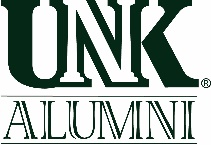 Outstanding Senior ApplicationFull Name   GPA FirstMILast   Do not round Kearney AddressStreetApartment/Unit #CityStateZIP CodePhoneEmail MajorMinor/EmphasisCumulative Credit Hours as of Dec. 2020Anticipated College Graduation DateHigh School Attended & Graduation DateHometown & Hometown NewspaperParent/Guardian(s) Name(s)Your Permanent Address & Zip